«Ежик и барабан» 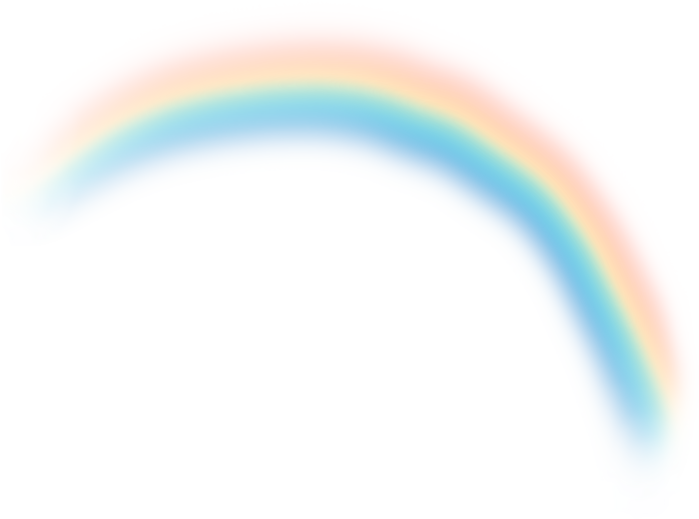 Взрослый читает стихотворение, а дети играют на барабане (или имитируют игру на нем). В дальнейшем слова полностью заменяются ритмом.«Дятел» (игра-перекличка)Игра «Ритмическое эхо».Педагог прохлопывает простые ритмические рисунки. Дети должны их точно повторить. Усложнение: вводится притоп ногой, обеими ногами.Ритмическое упражнение "Дождик".Взрослый  говорит: "Набежали тучки, и пошёл дождик... Сначала редкие капли застучали по крыше. Но вот дождик стал сильнее, капли падают чаще, чаще. Настоящий ливень! Хорошо!" (Дети вместе с ведущим хлопают в ладоши во все убыстряющемся темпе.)Ритмическое упражнение "На птичьем дворе".Цель: Учить детей выполнять движения, согласно тексту. Развивать чувство ритма.Педагог читает стихотворение. Дети ритмично поднимаются на носки и опускаются на пятки в такт чтению.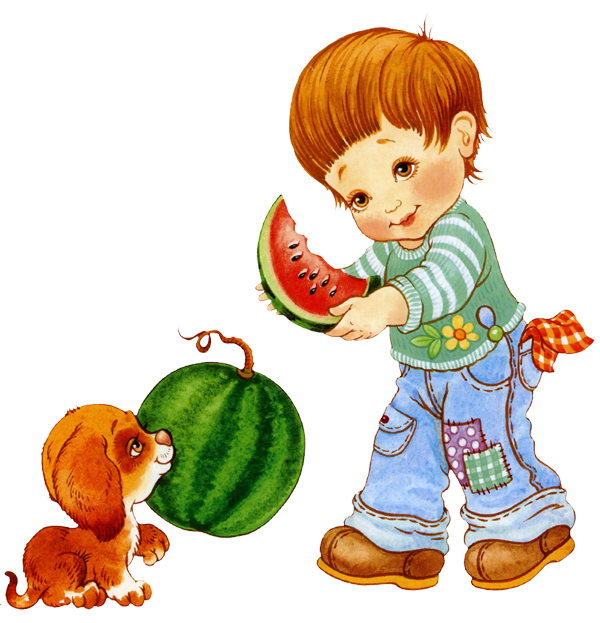 Есть у курицы цыплёнок,У гусыни есть гусёнок,У индюшки индюшонок,А у утки есть утёнок.У каждой мамы малышиВсе красивы, хороши!Ритмическая игра "Капельки".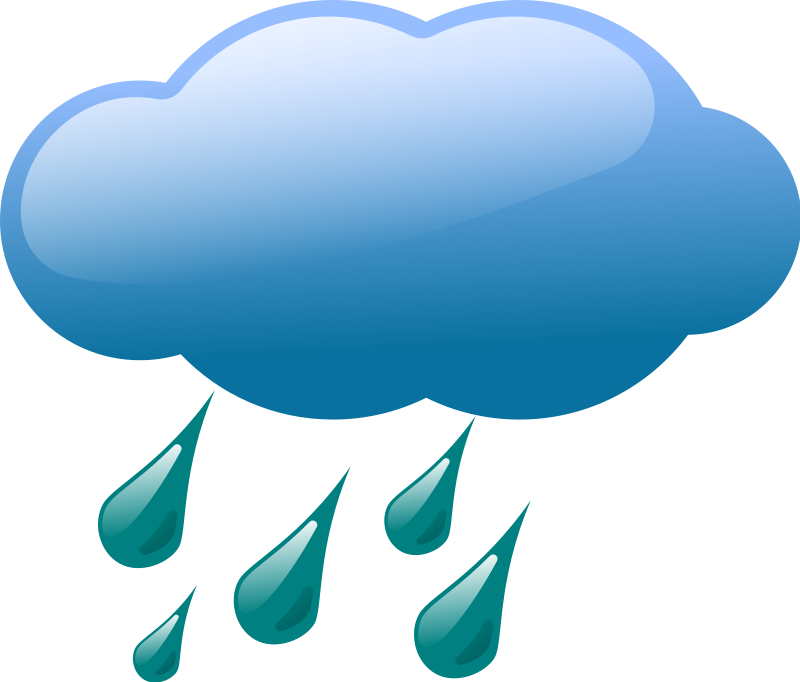 Цель: Упражнять детей ритмичными движениями  передавать текст.Кап! Кап! Я - капель,У меня в апреле(стучат указательным пальчиком по ладони)На весеннем теплеКапельки поспели.Кап, кап на скамью (стучат пальчиком по коленям),Детям на игрушки,Кап - кап - кап!Воробью(легко прикасается пальчиками к голове)Прямо на макушку.Ритмичное упражнение "Мебель".Цель: Развивать чувство ритма, умение согласовывать движения и текст.Материал: мяч.На каждое слово считалки - один удар мяча об пол.Раз, два, три, четыре, пять,Будем мебель мы считать: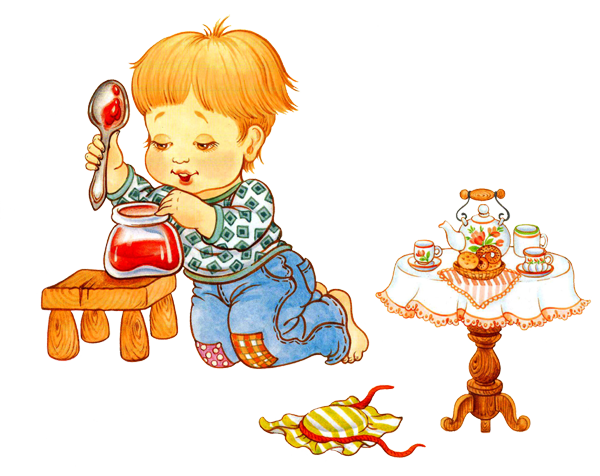 Кресло, стул, диван, кушетка,Полка, шкаф, кровать, банкетка.Игра «Шла коза на каблуках»Для игры можно использовать деревянные палочки или карандаши. Начальные четыре строчки исполняются вместе с «шагами» палочек (по четыре шага на каждую строчку). На слова «Ах!» - удары палочек друг о друга. В следующих строчках стучим восьмыми длительностями. На возглас «Ох!» - удар палочками и остановка.Следующие четыре строчки сопровождаются «прыжками» одной из палочек. Затем три строчки читаются со скользящим движением одной палочки о другую. На возглас «Ох!» - удар палочками и остановка. Дети кладут палочки на пол. Дальше четыре строчки сопровождаются переменными шлепками ладошек по коленям (восемь шлепков на одну строчку.) Последние четыре – сопровождаются ударами обеих ладошек по коленям. При этом ладошки высоко подбрасываются вверх. Надо следить чтобы движения выполнялись точно, под ритм стихов.Игра «На дворе».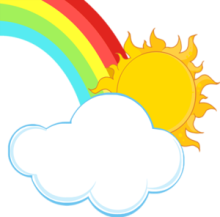 Наши уточки с утра:Кря – кря- -кря (инструмент)Кря – кря – кря (жест или движение)Наши гуси у пруда:Га – га – га (инструмент)Га – га – га (жесты или движение)Наши курочки в окно:Ко – ко – ко (инструменты)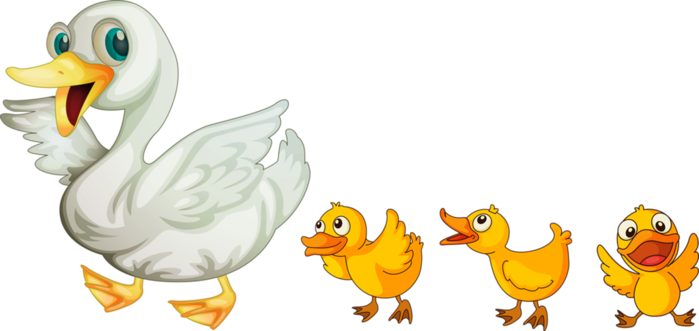 Ко – ко – ко (жесты или движения)Упражнение «Путешествие».
Упражнение научит ребенка выявлять ритмический рисунок с помощью мелкой моторики. Игра развивает тембровый слух.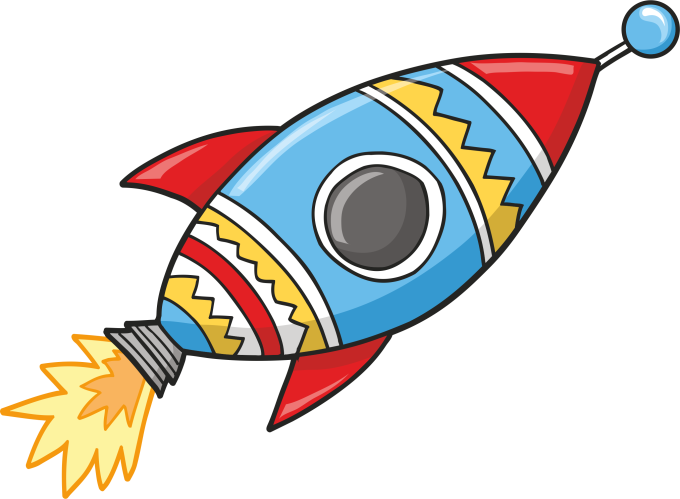 Тук – тук – тук- тук – тук –тук,Наши ушки слышат стук.( Возле уха палец о палец стучат 3 раза)Вот ладошечки шуршат  (Потирают ладони друг о друга)Наши пальчики трещат  (Потирают кулачков друг о друга).Теперь в ладоши громко бей  (Хлопки)А теперь ты их согрей  (Ладони кладут на щеки)К путешествию готовы? ( Кулаки на коленях)Да! (Руки вверх, ладони раскрыть)В путь отправимся мы снова (Вращательные движения кистями)Сядем мы на самолетИ отправимся в полет (Руки вытянуты в стороны, ладони напряжены)Мы теперь на корабле,Нас качает на волне (Ладони лодочкой, одна вверх, вторая вниз)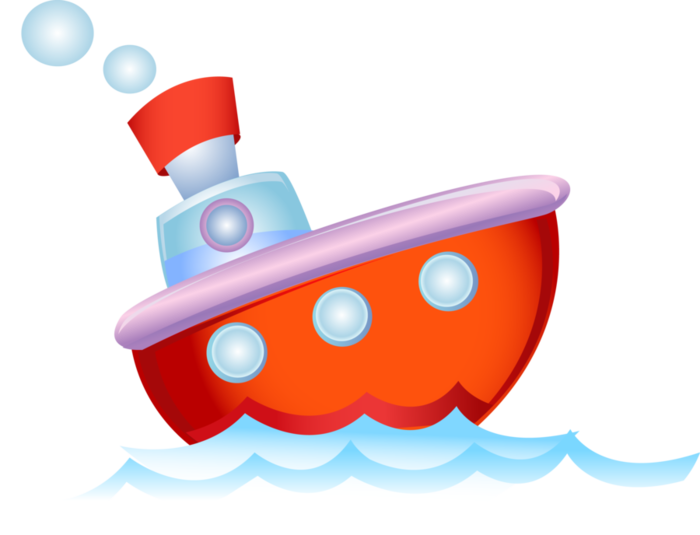 Едет поезд  (Ребром ладони двигать по коленям)Колеса стучат  (Кулачки стучат по коленям)В поезде много веселых ребят (Подушечками пальцев поочередно нажимать на колени.)Игра «Часы»Цель игры: развивать распределение внимания, ощущение метроритма.Дети стоят в кругу и в умеренном темпе проговаривают текст, выделяя хлопками ударные слоги: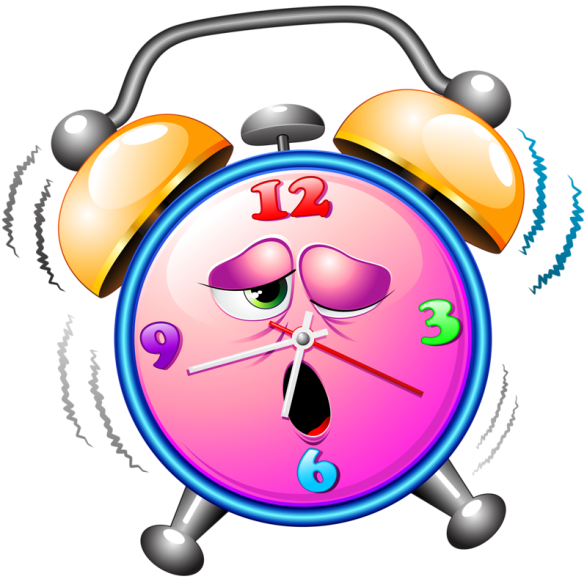 Вот часы идут - тик – так,Вот часы бегут – тик – так,Будем дружно мы играть,И часы изображать.Под размеренную музыку дети по очереди хлопают в ладоши и произносят слова: первый – тик, второй – так. Слог, звук, хлопок соответствуют метроритмической доли. Игра продолжается до тех пор, пока все дети не изобразят тиканье часов.С барабаном ходит ежик,Бум - бум - бум!Целый день играет ежик,Бум - бум - бум!С барабаном за плечами,Бум - бум - бум!Ежик в сад попал случайноБум - бум - бум!Очень яблоки любил онБум - бум - бум!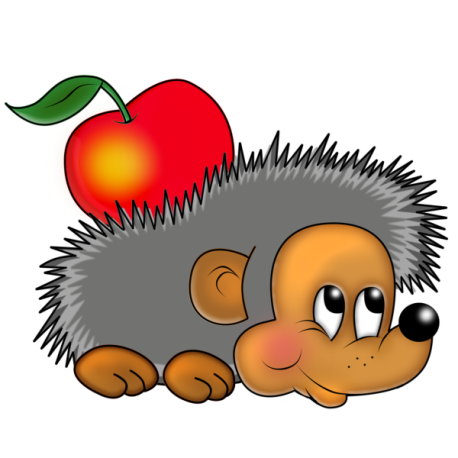 Барабан в саду забыл онБум - бум - бум!Ночью яблоки срывалисьБум - бум - бум!И удары раздавалисьБум - бум - бум!Ой, как зайчики струхнули!Бум - бум - бум!Глаз до зорьки не сомкнули Бум - бум - бум!Взрослый или ведущий ребенок: Дятел сел на толстый сукДети: Тук да тук, тук да тук!В.: Всем друзьям своим на югДети: Тук да тук, тук да тук!В.: Телеграммы дятел шлет,Что весна уже идет,Что растаял снег вокруг: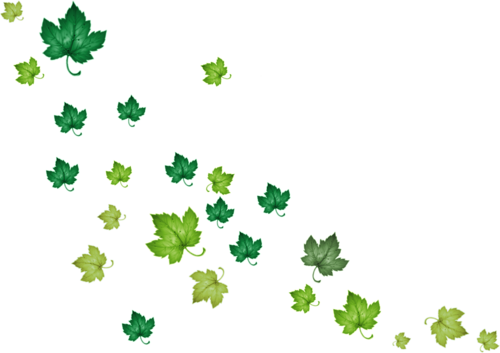 Дети: Тук да тук, тук да тук!В.: Дятел зиму зимовал,Дети: Тук да тук, тук да тук!В.: В жарких странах не бывал!Дети: Тук да тук, тук да тук!В.: И понятно, почему,Скучно дятлу одному, без друзей и без подруг.Дети: Тук да тук, тук да тук!Капля - раз! Капля - два!Капли медленно сперваСтали капли ударять,Капля каплю догонять.А потом, потом, потомВсе бегом, бегом, бегом.До свиданья, лес густой!Побежим скорей домой!Шла коза на каблуках. Ах! Ах! Ах! Ах!В модных красных сапогах. Ах! Ах! Ах! Ах!По дорожке: цок-цок-цок, чок, чок, чок, чок.Поломала каблучок. Ох!Вот коза на одной ножке прыг-скок, прыг-скок.Поскакала по дорожке, прыг-скок, прыг-скок.Зацепилась за сучок, чок-чок, чок-чок.Вновь сломала каблучок, Ох!Вот коза сняла сапожки, так-так, так-так.Побежала по дорожке, так-так, так-так.Стала прыгать высоко. Их-вох! Их-вох!Как без каблуков легко! Их-вох! Их-вох!